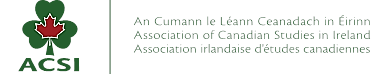 Association of Canadian Studies in IrelandMembership form 2019Biennial Subscription €20 Subscription is subsumed in the last biennial conference fee where the Member has attended.Information supplied is for the Association’s use only and will not be shared with other organisations.Return with payment to the TreasurerorApply to Treasurer for details regarding electronic payment.Treasurer :Edward Anthony Murphy, Waterford Institute of Technology, Cork Road, Waterford X91 K0EK, Ireland.eamurphy@wit.ieForename(s)SurnameDesignation :(Prof, Dr, Ms, Mr, Mrs, etc)Email address (for electronic correspondence from the Association)InstitutionPostal Address (for exceptional use only)Member’s areas of Canadian Studies scholarship, teaching and/or research